  .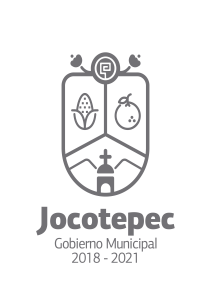 ¿Cuáles fueron las acciones proyectadas (obras, proyectos o programas) o Planeadas para este trimestre?Adquisición de herramientas de reparación. Se atendieron 112 solicitudes de mobiliario para que las direcciones, Jefaturas y altos mandos de gobierno pudieran llevar sus eventos satisfactoriamente.Se atendieron 23 solicitudes de mobiliario a instituciones educativas públicas, organizaciones sociales y religiosas para que llevaran a cabo sus eventos.Se realizaron 11 perifoneos en todo el municipio para dar a conocer a la sociedad los distintos programas y beneficios así como eventos a realizarse.    2)  Resultados Trimestrales (Describir cuáles fueron los programas, proyectos, actividades y/o obras que se realizaron en este trimestre).               Se atendieron 135 solicitudes de material y 35 solicitudes de apoyo a direcciones. 3) Montos (si los hubiera) del desarrollo de dichas actividades. ¿Se ajustó a lo presupuestado?Se ajustó a lo presupuestado.         4)   En que beneficia a la población o un grupo en específico lo desarrollado en este trimestreBeneficia el trabajo del gobierno municipal y a la población.       5)   ¿A qué estrategia de su POA pertenecen las acciones realizadas y a que Ejes del         Plan Municipal de Desarrollo 2018-2021 se alinean?Estrategia 1: Adquisición de materiales de trabajo. Eje : administración eficaz y eficiente 6) De manera puntual basándose en la pregunta 2 (Resultados Trimestrales) y en su POA, llene la siguiente tabla, según el trabajo realizado este trimestre.NºESTRATÉGIA O COMPONENTE POA 2019ESTRATEGIA O ACTIVIDAD NO CONTEMPLADA (Llenar esta columna solo en caso de existir alguna estrategia no prevista)Nº LINEAS DE ACCIÓN O ACTIVIDADES PROYECTADASNº LINEAS DE ACCIÓN O ACTIVIDADES REALIZADASRESULTADO(Actvs. realizadas/Actvs. Proyectadas*100)1 Adquisición de herramientas de reparación. 11100%Atención a las solicitudes por parte de las dependencias para realización de eventos.135135100%Realización de perifoneo1111100%TOTAL100%